Об утверждении Порядка осуществления бюджетных полномочий главными администраторами доходов бюджета Старокуклюкского сельского поселения Елабужского муниципального района Республики Татарстан, являющимися органами местного самоуправления, и (или) находящимися в их ведении казенными учреждениямиВ соответствии со статьей 160.1 Бюджетного кодекса Российской Федерации, Исполнительный комитет Старокуклюкского сельского поселения Елабужского муниципального района Республики ТатарстанПОСТАНОВЛЯЕТ:1. Утвердить Порядок осуществления бюджетных полномочий главными администраторами доходов бюджета Старокуклюкского сельского поселения Елабужского муниципального района Республики Татарстан, являющимися органами местного самоуправления, и (или) находящимися в их ведении казенными учреждениями (Приложение №1).2. Настоящее постановление вступает в силу с момента официального опубликования и распространяется на правоотношения, возникшие с 1 января 2023 года.3. Контроль за исполнением настоящего постановления возложить на заместителя руководителя Исполнительного комитета Елабужского муниципального района по экономическому развитию.Руководитель                                                                                       А.Б. БахметовПриложение №1к постановлениюИсполнительного комитетаСтарокуклюкского сельского поселения Елабужского муниципального района Республики Татарстанот 21 ноября 2023 №  8Порядокосуществления бюджетных полномочий главными администраторами доходов бюджета Старокуклюкского сельского поселения Елабужского муниципального района Республики Татарстан, являющимися органами местного самоуправления, и (или) находящимися в их ведении казенными учреждениями1. Порядок определяет бюджетные полномочия и порядок их осуществления главными администраторами доходов бюджета Старокуклюкского сельского поселения Елабужского муниципального района Республики Татарстан (далее – главные администраторы доходов), являющимися органами местного самоуправления Елабужского муниципального района.2. Перечень главных администраторов доходов и закрепляемые за ними коды доходов утверждаются постановлением Исполнительного комитета Старокуклюкского сельского поселения Елабужского муниципального района Республики Татарстан на очередной финансовый год и плановый период.3. Органы местного самоуправления Елабужского муниципального района  в качестве главных администраторов доходов бюджета Старокуклюкского сельского поселения Елабужского муниципального района Республики Татарстан:а) формируют и утверждают перечень администраторов доходов бюджета Старокуклюкского сельского поселения Елабужского муниципального района Республики Татарстан;б) формируют и представляют в Финансовую-бюджетную палату Елабужского муниципального района следующие документы:- оценку и прогноз поступления администрируемых доходов бюджета Старокуклюкского сельского поселения Елабужского муниципального района Республики Татарстан;- аналитические материалы по исполнению бюджета Старокуклюкского сельского поселения Елабужского муниципального района Республики Татарстан по администрируемым доходам в сроки, установленные законодательствами Российской Федерации и Республики Татарстан;- сведения, необходимые для составления проекта бюджета Старокуклюкского сельского поселения Елабужского муниципального района Республики Татарстан;- сведения, необходимые для составления и ведения кассового плана;в) формируют и представляют бюджетную отчетность главного администратора доходов по формам и в сроки, которые установлены действующим законодательством и иными правовыми актами;г) утверждает методику прогнозирования поступлений администрируемых доходов в бюджет Старокуклюкского сельского поселения Елабужского муниципального района Республики Татарстан в соответствии с требованиями, установленными действующим законодательством;д) исполняют в случаях, установленных законодательством Российской Федерации, 	законодательством Республики Татарстан, полномочия администратора доходов бюджета в соответствии с принятыми правовыми актами об осуществлении полномочий администратора доходов бюджета Старокуклюкского сельского поселения Елабужского муниципального района Республики Татарстан.4. Главный администратор доходов бюджета Старокуклюкского сельского поселения Елабужского муниципального района Республики Татарстан в случае отсутствия подведомственных администраторов выполняет следующие полномочия:- осуществляет начисление, учет и контроль за правильностью исчисления, полнотой и своевременностью осуществления платежей в бюджет, пеней и штрафов по ним;- осуществляет взыскание задолженности по платежам в бюджет Старокуклюкского сельского поселения Елабужского муниципального района Республики Татарстан, пеней и штрафов;- принимает решение о возврате излишне уплаченных (взысканных) платежей в бюджет, пеней и штрафов, а также процентов за несвоевременное осуществление такого возврата и процентов, начисленных на излишне взысканные суммы, и представляет поручение в орган Федерального казначейства для осуществления возврата в порядке, установленном Министерством финансов Российской Федерации;- принимает решение о зачете (уточнении) платежей в бюджет Старокуклюкского сельского поселения Елабужского муниципального района Республики Татарстан и представляет уведомление в орган Федерального казначейства;- формирует сведения и бюджетную отчетность, необходимые для осуществления полномочий соответствующего главного администратора доходов бюджета Старокуклюкского сельского поселения Елабужского муниципального района Республики Татарстан;- предоставляют информацию, необходимую для уплаты денежных средств физическими и юридическими лицами за государственные и муниципальные услуги, а также платежей, администрируемых Финансово-бюджетной палатой Елабужского муниципального района (государственная пошлина за совершение нотариальных действий, за выдачу разрешения на движение по автомобильным дорогам транспортных средств, осуществляющих перевозки опасных, тяжеловесных и крупногабаритных грузов, за выдачу разрешения на установку рекламной конструкции, административные штрафы) и Земельно-имущественной палатой Елабужского муниципального района (арендные платежи, доходы от продажи земельных участков и имущества, административные штрафы) и являющихся источниками формирования доходов бюджета Старокуклюкского сельского поселения Елабужского муниципального района Республики Татарстан, в Государственную информационную систему о государственных и муниципальных платежах в соответствии с порядком, установленным Федеральным законом от 27 июля 2010 года №210-ФЗ «Об организации предоставления государственных и муниципальных услуг», за исключением случаев, предусмотренных законодательством Российской Федерации;- принимает решение о признании безнадежной к взысканию задолженности по платежам в бюджет.5. В порядке главного администратора, в целях осуществления полномочий администратора доходов бюджета и наделения их такими полномочиями, должны содержаться следующие положения:а) закрепление за администраторами доходов бюджета Старокуклюкского сельского поселения Елабужского муниципального района Республики Татарстан источников доходов, полномочия по администрированию которых они осуществляют, с указанием нормативных правовых актов Российской Федерации, Республики Татарстан и Елабужского муниципального района, являющихся основанием для администрирования данного вида платежа. При формировании перечня источников доходов необходимо отразить особенности, связанные с их детализацией;б) наделение администраторов доходов бюджета Старокуклюкского сельского поселения Елабужского муниципального района Республики Татарстан в отношении закрепленных за ними источников доходов бюджета Старокуклюкского сельского поселения Елабужского муниципального района Республики Татарстан следующими бюджетными полномочиями:- начисление, учет и контроль за правильностью исчисления, полнотой и своевременностью осуществления платежей в бюджет, пеней и штрафов по ним;- взыскание задолженности по платежам в бюджет Старокуклюкского сельского поселения Елабужского муниципального района Республики Татарстан, пеней и штрафов;- принятие решений о возврате излишне уплаченных (взысканных) платежей в бюджет, пеней и штрафов, а также процентов за несвоевременное осуществление такого возврата и процентов, начисленных на излишне взысканные суммы, и представление поручения в орган Федерального казначейства для осуществления возврата в порядке, установленном Министерством финансов Российской Федерации;- принятие решения о зачете (уточнении) платежей в бюджет Старокуклюкского сельского поселения Елабужского муниципального района Республики Татарстан и представление соответствующего уведомления в орган Федерального казначейства;- предоставление информации, необходимой для уплаты денежных средств физическими и юридическими лицами за государственные и муниципальные услуги, а также платежей, администрируемых Финансово-бюджетной палатой Елабужского муниципального района (государственная пошлина за совершение нотариальных действий, за выдачу разрешения на движение по автомобильным дорогам транспортных средств, осуществляющих перевозки опасных, тяжеловесных и крупногабаритных грузов, за выдачу разрешения на установку рекламной конструкции, административные штрафы) и Земельно-имущественной палатой Елабужского муниципального района (арендные платежи, доходы от продажи земельных участков и имущества, административные штрафы) и являющихся источниками формирования доходов бюджета Старокуклюкского сельского поселения Елабужского муниципального района Республики Татарстан, в Государственную информационную систему о государственных и муниципальных платежах в соответствии с порядком, установленным Федеральным законом от 27 июля 2010 года №210-ФЗ «Об организации предоставления государственных и муниципальных услуг», за исключением случаев, предусмотренных законодательством Российской Федерации;в) определение порядка заполнения (составления) и отражения в бюджетном учете первичных документов по администрируемым доходам бюджета Старокуклюкского сельского поселения Елабужского муниципального района Республики Татарстан или указание нормативных правовых актов, регулирующих данные вопросы;г) определение порядка и сроков сверки данных бюджетного учета администрируемых доходов бюджета Старокуклюкского сельского поселения Елабужского муниципального района Республики Татарстан;д) уточнение невыясненных поступлений в соответствии с нормативными правовыми актами Российской Федерации, в том числе нормативными правовыми актами Министерства финансов Российской Федерации;е) определение порядка действий администраторов доходов при принудительном взыскании администраторами доходов бюджета Старокуклюкского сельского поселения Елабужского муниципального района Республики Татарстан с плательщика платежей в бюджет, пеней и штрафов по ним через судебные органы или через судебных приставов в случаях, предусмотренных законодательством Российской Федерации (в том числе определение перечня необходимой для заполнения платежного документа информации, которую необходимо довести до суда (мирового судьи) и (или) судебного пристава- исполнителя в соответствии с нормативными правовыми актами Российской Федерации и Республики Татарстан, в том числе нормативными правовыми актами Министерства финансов Российской Федерации, Министерства финансов Республики Татарстан);ж) установление порядка обмена информацией между структурными подразделениями администратора доходов, в том числе обеспечение обмена информацией о принятых администратором доходов бюджета Старокуклюкского сельского поселения Елабужского муниципального района Республики Татарстан финансовых обязательствах и решениях об уточнении (возврате) платежей в бюджет Старокуклюкского сельского поселения Елабужского муниципального района Республики Татарстан;з) требование об установлении администраторами доходов регламента реализации полномочий по взысканию дебиторской задолженности по платежам в бюджет, пеням и штрафам по ним, разработанного в соответствии с общими требованиями, установленными Министерством финансов Российской Федерации.6. Администраторы доходов	 бюджета Старокуклюкского сельского поселения Елабужского муниципального района Республики Татарстан                  в соответствии с нормативно-правовыми актами Российской Федерации открывают лицевые счета для учета операций по администрированию доходов бюджета в орган Федерального казначейства.7. В случае изменения состава и (или) функций главных администраторов доходов бюджета Старокуклюкского сельского поселения Елабужского муниципального района Республики Татарстан главный администратор доходов, который наделен полномочиями по их администрированию, доводит эту информацию до Финансово-бюджетной палаты Елабужского муниципального района в течение пяти рабочих дней со дня наступления указанных событий. Финансово-бюджетная палата Елабужского муниципального района подготавливает проект постановления в части внесения изменений в перечень главных администраторов доходов бюджета Старокуклюкского сельского поселения Елабужского муниципального района Республики Татарстан, а также в состав закрепленных за ними кодов классификации доходов бюджета. Исполнительный комитет Елабужского муниципального района утверждает постановление об осуществлении полномочий главных администраторов доходов в части внесения изменений в перечень главных администраторов доходов, а также в состав закрепленных за ними кодов классификации доходов бюджета и доводит до главных администраторов доходов.8. Формирование документов, содержащих сведения, составляющие государственную тайну, осуществляется в соответствии с законодательством Российской Федерации о государственной тайне.ИСПОЛНИТЕЛЬНЫЙ КОМИТЕТ СТАРОКУКЛЮКСКОГО СЕЛЬСКОГО ПОСЕЛЕНИЯЕЛАБУЖСКОГО МУНИЦИПАЛЬНОГО РАЙОНАРЕСПУБЛИКА ТАТАРСТАН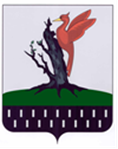 ТАТАРСТАН  РЕСПУБЛИКАСЫ АЛАБУГА  МУНИЦИПАЛЬРАЙОНЫ ИСКЕ КУКЛЕК  АВЫЛ 
ЖИРЛЕГЕ БАШКАРМА            КОМИТЕТЫПОСТАНОВЛЕНИЕс. С.Куклюк                                          КАРАР№ 821 ноября 2023 года